Publicado en Barcelona el 24/07/2024 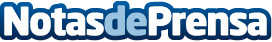 GEN IDENTITY presenta la rutina facial perfecta a partir de los 30Con la rutina de 6 pasos en 6 minutos de GEN IDENTITY, no solo se ahorra tiempo, sino que también se asegura una piel saludable, protegida y resplandeciente. Integrar estos productos en el día a día es la forma perfecta de experimentar el poder de la genocosmética molecularDatos de contacto:Masstige ComunicaciónContacto de prensa917.286.081Nota de prensa publicada en: https://www.notasdeprensa.es/gen-identity-presenta-la-rutina-facial Categorias: Nacional Consumo Belleza Bienestar http://www.notasdeprensa.es